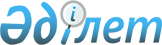 Об обзоре "Конкурентное (антимонопольное) регулирование на цифровых рынках"Рекомендация Коллегии Евразийской экономической комиссии от 25 мая 2021 года № 9.
      Коллегия Евразийской экономической комиссии в соответствии с пунктом 2 статьи 18 Договора о Евразийском экономическом союзе от 29 мая 2014 года, в целях оказания содействия государствам – членам Евразийского экономического союза в вопросах реализации ими конкурентной (антимонопольной) политики и совершенствования конкурентного (антимонопольного) регулирования товарных рынков в условиях развития цифровой экономики ("цифровых" рынков)
      рекомендует государствам – членам Евразийского экономического союза с даты опубликования настоящей Рекомендации на официальном сайте Евразийского экономического союза при выявлении и пресечении действий, направленных на ограничение конкуренции, а также при совершенствовании правовых и организационных механизмов защиты конкуренции на территориях государств – членов Евразийского экономического союза руководствоваться обзором "Конкурентное (антимонопольное) регулирование на цифровых рынках", размещенным на официальном сайте Евразийского экономического союза по адресу: http://www.eurasiancommission.org/ru/act/caa/cpol/konkurentpol/Documents/ Обзор.pdf. 
					© 2012. РГП на ПХВ «Институт законодательства и правовой информации Республики Казахстан» Министерства юстиции Республики Казахстан
				
      Председатель КоллегииЕвразийской экономической комиссии

М. Мясникович
